Offene Fragen - „Vollausbildung“
„Die Kapitalgesellschaften – Teil 1“
Aufgabe: Bitte beantworten Sie die nachfolgenden Fragen anhand der Wortwolke:
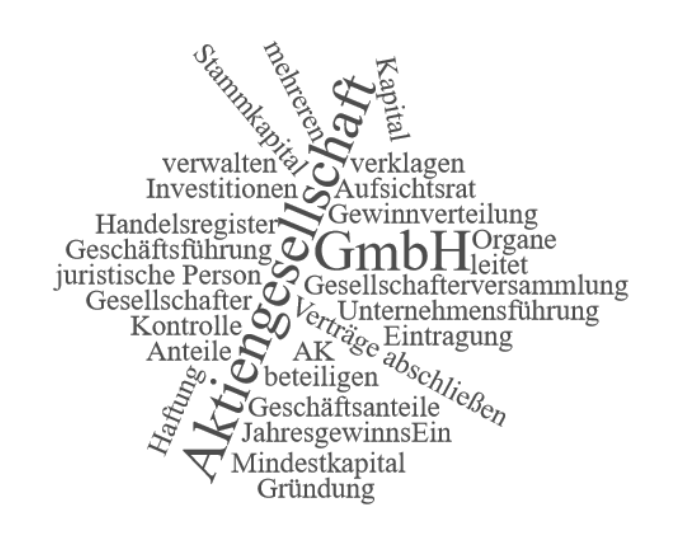 Wodurch unterscheiden sich Kapitalgesellschaften von Personen- und Einzelgesellschaften? Nennen Sie mindestens drei Merkmale.
_____________________________________________________________________
_____________________________________________________________________
_____________________________________________________________________
Nennen Sie die beiden wichtigsten Kapitalgesellschaften.
_____________________________________________________________________
_____________________________________________________________________

Wie hoch ist das Gründungskapital der GmbH?
_____________________________________________________________________
In welcher Form kann sich ein Außenstehender an einer GmbH beteiligen?
_____________________________________________________________________
_____________________________________________________________________
_____________________________________________________________________
Womit haften die Gesellschafter einer GmbH?
_____________________________________________________________________
Aus welchen Organen besteht die Gesellschaft mit beschränkter Haftung?
_____________________________________________________________________
_____________________________________________________________________
_____________________________________________________________________
Unter welcher Voraussetzung muss ein Aufsichtsrat gegründet werden?
_____________________________________________________________________

Benennen Sie die Aufgaben der Organe der GmbH. 
_____________________________________________________________________
_____________________________________________________________________
_____________________________________________________________________
_____________________________________________________________________
_____________________________________________________________________
_____________________________________________________________________
